Spoji točke i oboji bundevu!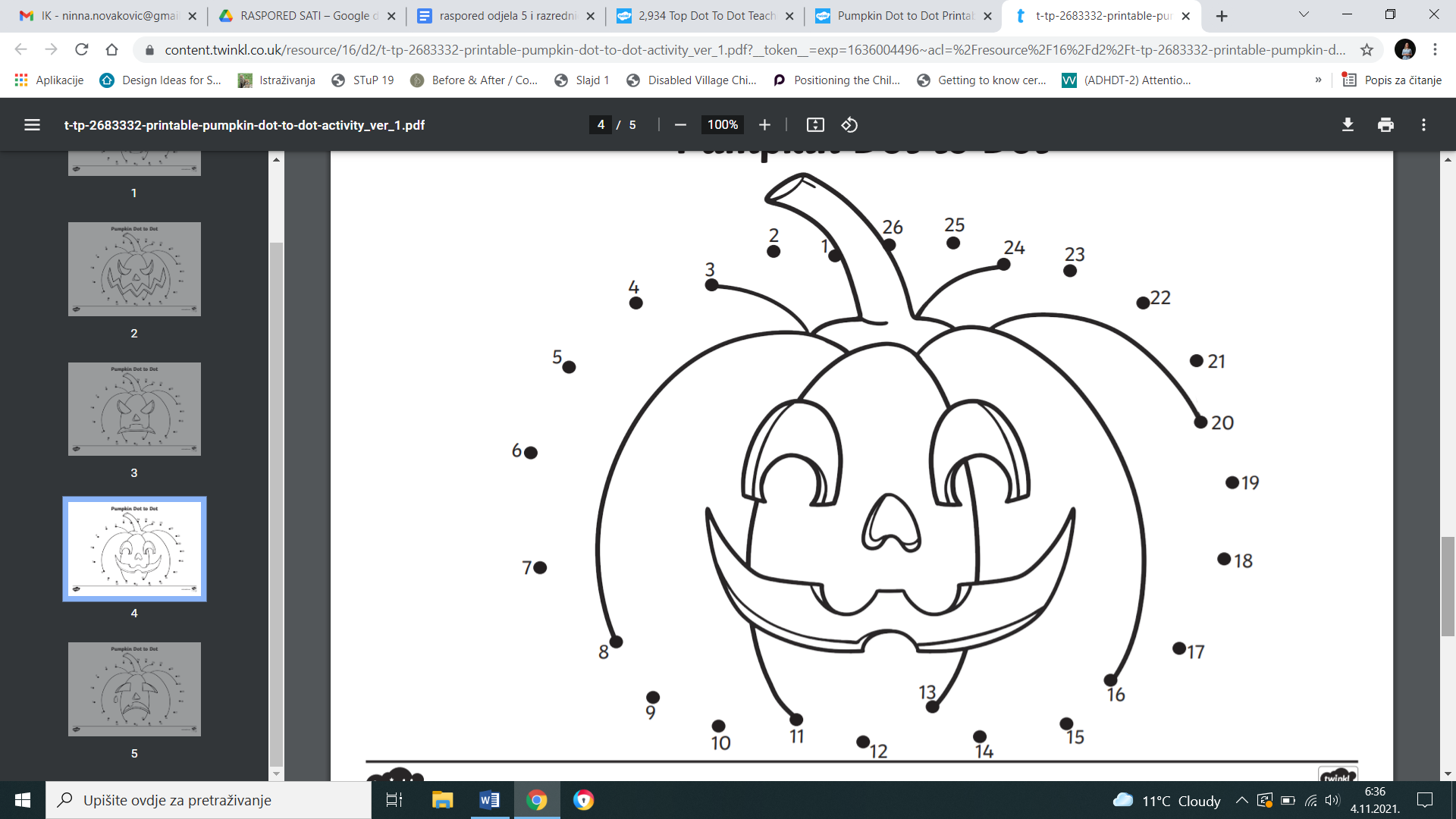 Izvor: twinkl.hr